Серия тематических встреч «Карнавал животных» с использованием материалов программы «STEM-образование» в ходе инновационной деятельности ДОО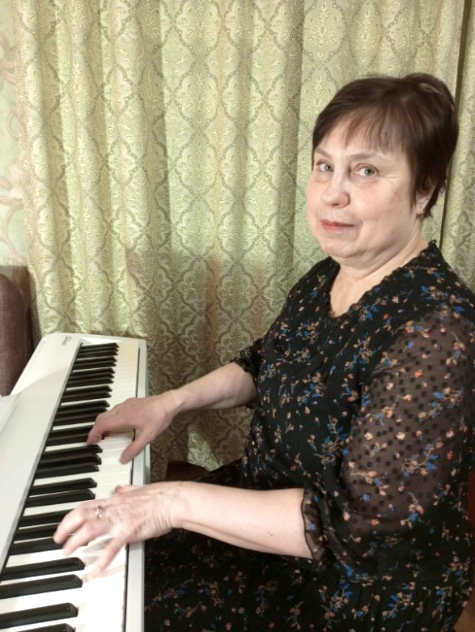 Осока Марина Викторовна, музыкальный руководитель высшей квалификационной категории МБДОУ «Детский сад № 137» г. Дзержинск, Нижегородская областьЦель: Привить детям любовь к классической музыке на фоне возникшего интереса при прослушивании произведения «Королевский марш льва» композитора К. Сен-Санса вне музыкальных занятий.Задачи: 1. Побуждать детей различать выразительные средства музыки и определять характер пьесы.2. По характеру музыки определять животных, чьи образы изображены композитором.3. Запоминать звучание и названия музыкальных инструментов.4. Уметь составить алгоритм движения бота «Пчёлка» на игровом поле при нахождении ответа. Встреча1. Знакомство с сюитой К. Сен-Санса «Карнавал животных»Дети с музыкальным руководителем и воспитателем смотрят фильм «Карнавал животных» (К. Сен-Санс). Они знакомятся с музыкальным произведением в исполнении симфонического оркестра, параллельно в фильме в виде мультипликации передаются движения и образы персонажей.Встреча 2. Музицирование на тему «Финала» сюиты К. Сен-Санса «Карнавал животных»Дети просматривают фрагменты фильма, проходит беседа о характере музыки, о понравившихся пьесах, о музыкальных инструментах.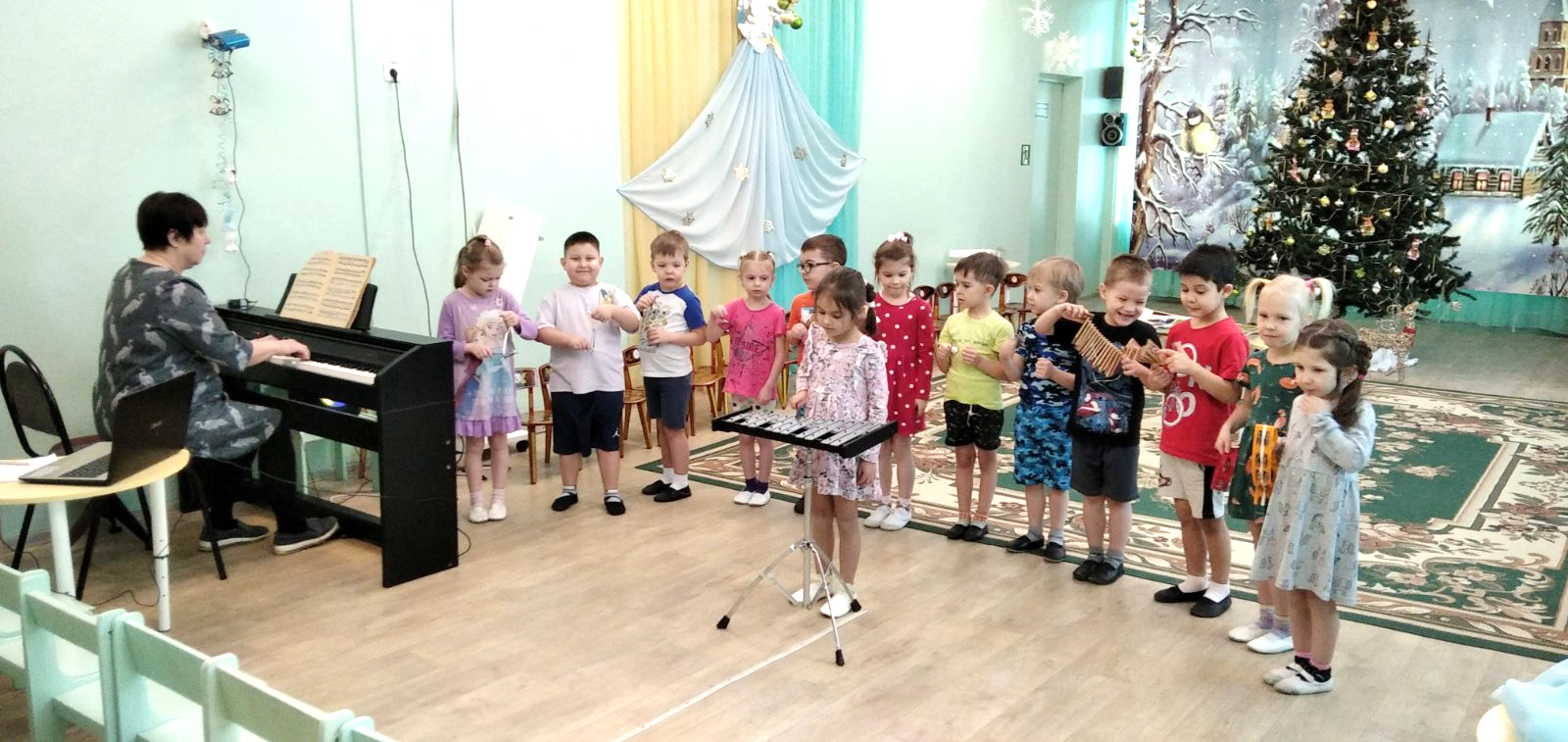 Дети музицируют. Исполняют фрагмент «Финала» («Карнавал животных» К. Сен-Санс), музыкальный руководитель играет партию оркестра на фортепиано, дети подыгрывают на выбранных по желанию шумовых инструментах.Встреча 3. Знакомство с творчеством балерины Майи ПлисецкойДети знакомятся с творчеством балерины Майи Плисецкой, исполнявшей хореографическую миниатюру «Лебедь» на музыку К. Сен-Санса.Дети с удовольствием еще раз исполняют яркий праздничный заключительный «Финал».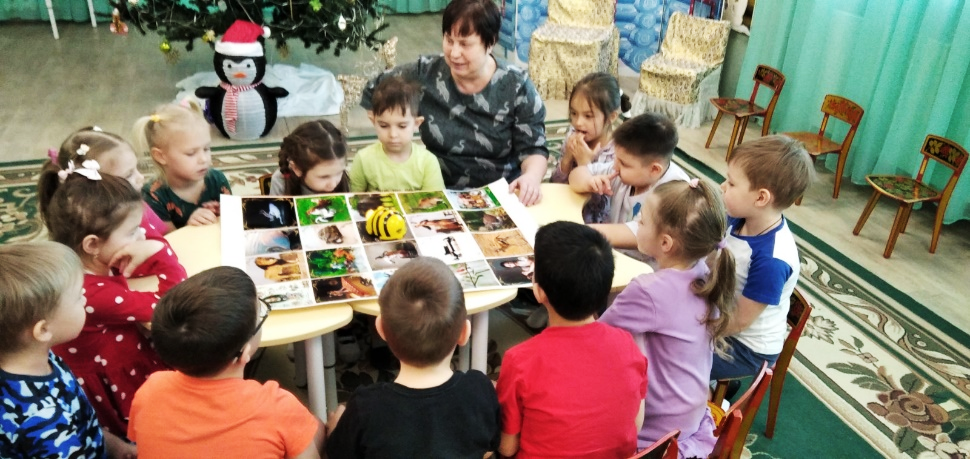 Встреча 4. Начала алгоритмики с ботами «Пчёлка»Прослушивая пьесы из «Карнавала животных» К. Сен-Санса, дети находят соответствующее названию услышанного произведения поле: изображение животного, музыкальный инструмент и задают алгоритм прохождения к правильному ответу боту «Пчёлка».